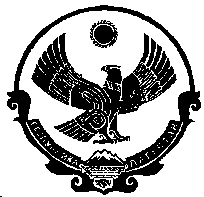 РЕСПУБЛИКА ДАГЕСТАНА Д М И Н И С Т Р А Ц И Я МУНИЦИПАЛЬНОГО ОБРАЗОВАНИЯ «ГОРОД КИЗИЛЮРТ» П О С Т А Н О В Л Е Н И Е№ 109-П                                                                                                     20.03.2018 О результатах проведения повторного открытого конкурса по отбору управляющей организации для управления многоквартирными домами в городе Кизилюрте           В соответствии со статьей 161 Жилищного кодекса РФ, постановлением администрации МО «Город Кизилюрт» № 670-П от 27.12.2017г., был проведен повторный открытый конкурс по отбору управляющей организации для управления многоквартирными домами в городе Кизилюрте.           По результатам проведения открытого повторного конкурса по отбору управляющей организации, а также в целях обеспечения благоприятных и безопасных условий проживания граждан, надлежащего содержания общего имущества в многоквартирных домах по адресу: г. Кизилюрт, пос. Бавтугай, ул. Пушкина, дом № 7, ул. Пролетарская, дом № 17, сел. Старый Бавтугай, ул. Интернатская, дом № 2 п о с т а н о в л я ю:На основании протокола конкурса по отбору управляющей организации для управления многоквартирными домами от 29.12.2017г., назначить с 01.04.2018 года ООО «Первая управляющая» управляющей организацией многоквартирными домами по адресу:- г. Кизилюрт, пос. Бавтугай, ул. Пушкина, дом №7;           - г. Кизилюрт, пос. Бавтугай, ул. Пролетарская, дом № 12;          - г. Кизилюрт, сел. Старый Бавтугай, ул. Интернатская, дом № 2.ООО «Первая управляющая» (Солтанов Т.Г.) - заключить с собственниками жилых помещений многоквартирных домов, указанных в пункте 1 настоящего постановления, договоры управления.Установить плату за содержание и ремонт жилого помещения для собственников жилых помещений в многоквартирных домах по адресу:                         г. Кизилюрт, пос. Бавтугай, ул. Пушкина, дом № 7, ул. Пролетарская дом № 17, сел. Старый Бавтугай, ул. Интернатская, дом № 2 в размере 5,1 руб. за 1м2  общей площади в месяц с 01.04.2018 года.Данное постановление опубликовать в газете « Кизилюртовские вести» и разместить на официальном сайте администрации МО «Город Кизилюрт».Контроль исполнения настоящего постановления возложить на заместителя  главы администрации МО «Город Кизилюрт» Шабанова Х.Г.     	 ГЛАВА АДМИНИСТРАЦИИ    			                    А.А. БЕКОВ